ARTICLE REVIEW FORMsubmitted for publication inTECHNICAL TRANSACTIONSTitle:Detailed assessment:							                  Yes        NoOverall assessment:	The article is suitable for publication:	  as presented; 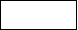 		  following minor corrections* .	The article is not suitable for publication:	 .Detailed comments: .............................................  date and signature of reviewer*  In the detailed comments please specify the necessary points for correction and/or completion. 1.Is the problem discussed in the article clearly presented?2.Does the article present an original achievement of the author(s)?3.Do the obtained results refer to results known from literature?4.Are the presented methods proper? 5.Are the terminology and the language of the article correct? 6.Is the quoted literature relevant and complete?7.Are the illustrations relevant and accurate?